► Isabelle BisseyLegal Manager Trademarks-Products-Digital (in charge of trademarks, design patents and intellectual property litigations)Groupe Seb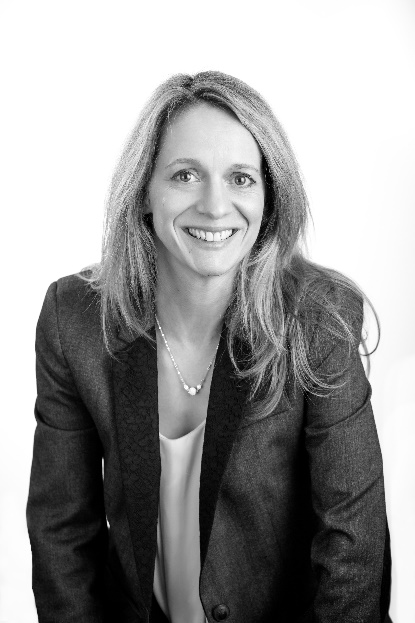 Isabelle Bissey Pierre has been Intellectual Property and Digital Legal Manager in Groupe Seb Legal Departement since May 2016. 
She is responsible for the protection and defense of Groupe SEB’s Intellectual Property worldwide (except patent acquisition which handled by Groupe SEB ‘s Patent Director). She has a strong experience in international IP litigations (Trademarks, patents designs and copyright)
In addition to her IP practice, Isabelle also advises Groupe Seb on personal data protection and privacy (assisting extensively with her team on GDPR compliance actions )
Before being apppointed in May 2016, Isabelle was Business Unit Legal Manager in Groupe Seb assisting internal clients in IP, data protection, consumer law, commercial law, R&D contracts.
She was successful in French Trademark Attorney exam (INPI) in 2009 and she holds post degree graduates in industrial Property law of Paris 2 Panthéon Assas University, in International Business law of Burgundy University and is graduated from Manchester University 
Finally Isabelle is a member of various professional associations such as GRAPI, AIPPI, UNIFAB (member of consultative committee)
She regularly teaches IP in Business law master of Burgundy University